Projektas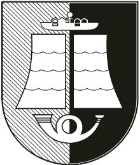 ŠILUTĖS RAJONO SAVIVALDYBĖS TARYBASPRENDIMASDĖL NEKILNOJAMOJO TURTO PERDAVIMO PATIKĖJIMO TEISE ŠILUTĖS R. VAIKŲ MENO MOKYKLAI2016 m. lapkričio    d. Nr. T1-ŠilutėVadovaudamasi Lietuvos Respublikos vietos savivaldos įstatymo 16 straipsnio 2 dalies 26 punktu, 18 straipsnio 1 dalimi, Lietuvos Respublikos valstybės ir savivaldybių turto valdymo, naudojimo ir disponavimo juo įstatymo 12 straipsnio 1 ir 4 dalimis, Šilutės rajono  savivaldybės taryba n u s p r e n d ž i a:1. Perduoti patikėjimo teise valdyti, naudoti ir disponuoti juo Šilutės r. vaikų meno mokyklai, įmonės kodas 190698118, nuostatuose numatytai veiklai vykdyti Savivaldybei nuosavybės teise priklausantį nekilnojamąjį turtą – Šilutės r. sav., Švėkšnos mstl., Sodo g. 3, esančią vaikų darželio pastato 7694/128068 dalį (pastato pažymėjimas plane 1C2p, unikalus numeris 8800-0000-5014, pastato bendras plotas  1280,68  k. m; perduodamų patalpų pažymėjimai plane 1-33, 1-34, 1-35, 1-36, 1-37, 1-39, perduodamos dalies plotas 76,94 kv. m).2. Pripažinti netekusiu galios Savivaldybės tarybos 2010 m. gruodžio 16 d. sprendimo Nr. T1-1604 „Dėl  Šilutės rajono savivaldybės tarybos 2007-05-24 sprendimo Nr. T1-46 „Dėl nekilnojamojo turto perdavimo pagal turto patikėjimo  sutartį Šilutės darbo biržai“ pripažinimo netekusiu galios bei nekilnojamojo turto perdavimo patikėjimo teise Švėkšnos „Saulės“ gimnazijai“ 2 punktą.	3. Įgalioti Savivaldybės administracijos direktorių Sigitą Šeputį, o tarnybinių komandiruočių, atostogų, ligos ar kitais atvejais, kai jis negali eiti pareigų, Savivaldybės administracijos direktoriaus pavaduotoją Virgilijų Pozingį pasirašyti Savivaldybės vardu sprendime nurodyto turto perdavimo ir priėmimo aktus.	Šis sprendimas gali būti skundžiamas Lietuvos Respublikos administracinių bylų teisenos įstatymo nustatyta tvarka.Savivaldybės merasSigitas Šeputis2016-11-Virgilijus Pozingis2016-11-08Arvydas Bielskis	Stanislova Dilertienė	Zita Tautvydienė	Vita Stulgienė2016-11-02		2016-11-02		2016-11-02		2016-11-03Rengė Daiva Thumat, (8 441)  79 210, el. p. daiva.thumat@silute.lt2016-10-31	ŠILUTĖS RAJONO SAVIVALDYBĖSŪKIO SKYRIAUS TURTO POSKYRISAIŠKINAMASIS RAŠTASDĖL TARYBOS SPRENDIMO PROJEKTO„DĖL NEKILNOJAMOJO TURTO PERDAVIMO PATIKĖJIMO TEISE ŠILUTĖS R. VAIKŲ MENO MOKYKLAI“2016 m. spalio 31 d.ŠilutėŪkio skyriaus Turto poskyrio vyriausioji specialistė          		Daiva Thumat1. Parengto projekto tikslai ir uždaviniai.Perduoti patikėjimo teise valdyti, naudoti ir disponuoti juo Šilutės r. vaikų meno mokyklai, įmonės kodas 190698118, nuostatuose numatytai veiklai vykdyti Savivaldybei nuosavybės teise priklausantį nekilnojamąjį turtą – Šilutės r. sav., Švėkšnos mstl., Sodo g. 3, esančią vaikų darželio pastato 7694/128068 dalį (pastato pažymėjimas plane 1C2p, unikalus numeris 8800-0000-5014, pastato bendras plotas  1280,68  k. m; perduodamų patalpų pažymėjimai plane 1-33, 1-34, 1-35, 1-36, 1-37, 1-39, perduodamos dalies plotas 76,94 kv. m).2. Kaip šiuo metu yra sureguliuoti projekte aptarti klausimai.Savivaldybės taryba vadovaudamasi Lietuvos Respublikos vietos savivaldos įstatymo 16 straipsnio 2 dalies 26 punktu, priima sprendimus dėl disponavimo savivaldybei nuosavybės teise priklausančiu turtu. Vadovaujantis Lietuvos Respublikos vietos savivaldos įstatymo 18 straipsnio 1 dalimi, Savivaldybės tarybos priimtus teisės aktus gali sustabdyti, pakeisti ar panaikinti pati savivaldybės taryba. Vadovaujantis Lietuvos Respublikos valstybės ir savivaldybių turto valdymo, naudojimo ir disponavimo juo įstatymo 12 straipsnio 1 dalimi, Savivaldybei nuosavybės teise priklausančio turto  savininko funkcijas, remdamasi įstatymais, įgyvendina savivaldybės taryba. Vadovaujantis šio įstatymo 12 straipsnio 4 dalimi,  patikėjimo teisė į perduodamą savivaldybės turtą atsiranda nuo turto perdavimo patikėjimo teisės subjektui (patikėtiniui) ir turto perdavimo–priėmimo akto pasirašymo.Šilutės r. vaikų meno mokykla pateikė Šilutės rajono savivaldybei 2016-10-20 prašymą Nr. (1.16)-162 perduoti Savivaldybei nuosavybės teise priklausantį nekilnojamąjį turtą – Šilutės r. sav., Švėkšnos mstl., Sodo g. 3, esančią vaikų darželio pastato 7694/128068 dalį reikalingą įstaigos nuostatuose numatytai veiklai vykdyti.Savivaldybės turtas biudžetinėms įstaigoms perduodamas valdyti, naudoti ir disponuoti juo patikėjimo teise.3. Kokių pozityvių rezultatų laukiama.Šilutės r. vaikų meno mokyklai bus perduotas nekilnojamas turtas reikalingas nuostatuose numatytai veiklai vykdyti.4. Galimos neigiamos priimto projekto pasekmės ir kokių priemonių reikėtų imtis, kad tokių pasekmių būtų išvengta.Nenumatoma5. Kokie šios srities aktai tebegalioja (pateikiamas šių aktų sąrašas) ir kokius galiojančius aktus reikės pakeisti ar panaikinti; jeigu reikia Kolegijos ar mero priimamų aktų, kas ir kada juos turėtų parengti, priėmus teikiamą projektą.Pripažįstamas netekusiu galios Savivaldybės tarybos 2010 m. gruodžio 16 d. sprendimo Nr. T1-1604 „Dėl Šilutės rajono savivaldybės tarybos 2007-05-24 sprendimo Nr. T1-46 „Dėl nekilnojamojo turto perdavimo pagal turto patikėjimo  sutartį Šilutės darbo biržai“ pripažinimo netekusiu galios bei nekilnojamojo turto perdavimo patikėjimo teise Švėkšnos „Saulės“ gimnazijai“ 2 punktas; Kolegijos ar mero priimamų aktų nereikia.6. Jeigu reikia atlikti sprendimo projekto antikorupcinį vertinimą, sprendžia projekto rengėjas, atsižvelgdamas į Teisės aktų projektų antikorupcinio vertinimo taisykles.Antikorupcinio vertinimo atlikti nereikia.7. Projekto rengimo metu gauti specialistų vertinimai ir išvados, ekonominiai apskaičiavimai (sąmatos) ir konkretūs finansavimo šaltiniai.Sprendimo įgyvendinimui Savivaldybės biudžeto lėšų nereikės.8. Projekto autorius ar autorių grupė. Daiva Thumat, Ūkio skyriaus Turto poskyrio vyriausioji specialistė.9. Reikšminiai projekto žodžiai, kurių reikia šiam projektui įtraukti į kompiuterinę paieškos sistemą.Šilutės r. vaikų meno mokyklai, įmonės kodas 190698118, Šilutės r. sav., Švėkšnos mstl., Sodo g. 3, unikalus numeris 8800-0000-5014.10. Kiti, autorių nuomone, reikalingi pagrindimai ir paaiškinimai.Papildoma medžiaga pridedama.